Варіант 1I. Виберіть правильну відповідь.ЗадачаСкласти оптимальну програму пошуку відмови в системі, при умові що відбулася одна відмова. Інтенсивності відмов елементів складають , , , , . Час вимірювань у всіх точках однаковий та складає 3 хв. Відомо, що на вхід першого елементу надходить тестовий сигнал та є можливість зняти реакцію на цей сигнал на виході кожного елементу системи.* Контрольний тест один для всіх елементів у схемі, тільки реакції на виходах елементів різні!Комплекс робіт для підтримання справності або працездатності об’єкту при підготовці та використанні по призначенню, зберіганні та транспортуванні називають:а) профілактичним обслуговуванням;б) технічним обслуговуванням;в) поточним ремонтом;г) капітальним ремонтом;д) контролем технічного стану.2. Що характеризує коефіцієнт готовності:а) безвідмовність апаратури;б) ремонтопридатність апаратури;в) довговічність та зберігаємість апаратури;г) як безвідмовність так і ремонтопридатність;д) варіанти а), б), в) разом.3. До якої групи факторів, що впливає на ремонтопридатність відносять спосіб використання:а) організаційні;б) конструктивні;в) умови експлуатації;г) матеріально-технічні;д) інша відповідь.4. Який метод  оптимального резервування рекомендовано використовувати на етапі кінцевого проектування (забезпечує високу точність та простоту розрахунку)?а) метод прямого перебору;б) метод невизначених множників Лагранжа;в) градієнтний метод;г) метод динамічного програмування;д) інший варіант.Дана схема яка складається з 2-х паралельно з’єднаних діодів. Як буде виглядати логічна схема надійності системи при 2-х видах відмов: коротке замикання (к.з.) та обрив (о).а) ; б) ;в) ; г) ;д) інший варіант.Відношення кількості відмов, що виявлені під час виконання профілактичних робіт, до повного числа відмов що зареєстровані в процесі експлуатації – це:а) коефіцієнт технічного використання;б) коефіцієнт ефективності профілактики;в) коефіцієнт простою;г) трудоємність технічного використання;д) інша відповідь.7. Опишіть який вид резерву використано.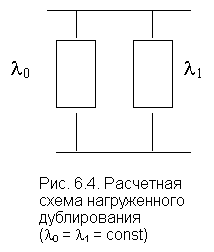 Роздільне навантажене резервування;послідовне з’єднання ;навантажене дублювання;загальне ненавантажене резервування;загальне ненавантажене резервування.Комплекс робіт для підтримання справності або працездатності об’єкту при підготовці та використанні по призначенню, зберіганні та транспортуванні називають:а) профілактичним обслуговуванням;б) технічним обслуговуванням;в) поточним ремонтом;г) капітальним ремонтом;д) контролем технічного стану.2. Що характеризує коефіцієнт готовності:а) безвідмовність апаратури;б) ремонтопридатність апаратури;в) довговічність та зберігаємість апаратури;г) як безвідмовність так і ремонтопридатність;д) варіанти а), б), в) разом.3. До якої групи факторів, що впливає на ремонтопридатність відносять спосіб використання:а) організаційні;б) конструктивні;в) умови експлуатації;г) матеріально-технічні;д) інша відповідь.4. Який метод  оптимального резервування рекомендовано використовувати на етапі кінцевого проектування (забезпечує високу точність та простоту розрахунку)?а) метод прямого перебору;б) метод невизначених множників Лагранжа;в) градієнтний метод;г) метод динамічного програмування;д) інший варіант.Дана схема яка складається з 2-х паралельно з’єднаних діодів. Як буде виглядати логічна схема надійності системи при 2-х видах відмов: коротке замикання (к.з.) та обрив (о).а) ; б) ;в) ; г) ;д) інший варіант.Відношення кількості відмов, що виявлені під час виконання профілактичних робіт, до повного числа відмов що зареєстровані в процесі експлуатації – це:а) коефіцієнт технічного використання;б) коефіцієнт ефективності профілактики;в) коефіцієнт простою;г) трудоємність технічного використання;д) інша відповідь.7. Опишіть який вид резерву використано.Роздільне навантажене резервування;послідовне з’єднання ;навантажене дублювання;загальне ненавантажене резервування;загальне ненавантажене резервування.8. При якому методі оптимального пошуку відмов відбувається забезпечення співвідношення ?Логіко - імовірнісний метод;Метод половинного розбиття;Метод діагностичних таблиць.;9. Заходи по підготовці кваліфікованих кадрів, забезпеченню апаратури запасними елементами, планування експлуатації та обробці результатів експлуатації цеКонтроль технічного стану РЕА;Організація експлуатації;Організація технічного обслуговування;Організація забезпечення комплектом ЗІП;10. Як можна скоротити час ремонту?Використати модульно-блочну побудову з легким доступом до елементів та блоків.Використати автоматичну індикацію несправностей.Використавши кваліфікований персонал та професійну техніку.Використавши спеціальні схеми пошуку відмов.Списавши апарат.11. Який тип ремонту використовують  - ремонт, який проводиться з метою відновлення справності об’єкта.А) плановий ремонт;б) неплановий ремонт;в) поточний ремонт;г) капітальним ремонтом;д) середній ремонт.12. До якої групи факторів, що впливає на ремонтопридатність відносять підготовка обслуговуючого персоналуа) організаційні;б) конструктивні;в) умови експлуатації;г) матеріально-технічні;д) інша відповідь.13. Що характеризує коефіцієнт готовності:а) безвідмовність апаратури;б) ремонтопридатність апаратури;в) довговічність та зберігаємість апаратури;г) як безвідмовність так і ремонтопридатність;д) варіанти а), б), в) разом.14. Для чого використовується резервування в схемах:а) для підвищення надійності схеми;б) для покращення роботи схеми;в) для виконання схемою додаткових функцій;г) для забезпечення заданого рівня надійності;д) інший варіант.15. До яких наслідків приведе коротке замикання одного елементу в схемах при паралельному та послідовному з’єднанні елементів?а) паралельне – відмова всієї схеми, послідовне – схема зберігає працездатність;б) паралельне – відмова одного елементу, послідовне – схема зберігає працездатність;в) паралельне – схема зберігає працездатність, послідовне – відмова всієї схеми;г) паралельне – відмова одного елементу, послідовне – схема зберігає працездатність;д) паралельне – відмова всієї схеми, послідовне – відмова одного елементу.8. При якому методі оптимального пошуку відмов відбувається забезпечення співвідношення ?Логіко - імовірнісний метод;Метод половинного розбиття;Метод діагностичних таблиць.;9. Заходи по підготовці кваліфікованих кадрів, забезпеченню апаратури запасними елементами, планування експлуатації та обробці результатів експлуатації цеКонтроль технічного стану РЕА;Організація експлуатації;Організація технічного обслуговування;Організація забезпечення комплектом ЗІП;10. Як можна скоротити час ремонту?Використати модульно-блочну побудову з легким доступом до елементів та блоків.Використати автоматичну індикацію несправностей.Використавши кваліфікований персонал та професійну техніку.Використавши спеціальні схеми пошуку відмов.Списавши апарат.11. Який тип ремонту використовують  - ремонт, який проводиться з метою відновлення справності об’єкта.А) плановий ремонт;б) неплановий ремонт;в) поточний ремонт;г) капітальним ремонтом;д) середній ремонт.12. До якої групи факторів, що впливає на ремонтопридатність відносять підготовка обслуговуючого персоналуа) організаційні;б) конструктивні;в) умови експлуатації;г) матеріально-технічні;д) інша відповідь.13. Що характеризує коефіцієнт готовності:а) безвідмовність апаратури;б) ремонтопридатність апаратури;в) довговічність та зберігаємість апаратури;г) як безвідмовність так і ремонтопридатність;д) варіанти а), б), в) разом.14. Для чого використовується резервування в схемах:а) для підвищення надійності схеми;б) для покращення роботи схеми;в) для виконання схемою додаткових функцій;г) для забезпечення заданого рівня надійності;д) інший варіант.15. До яких наслідків приведе коротке замикання одного елементу в схемах при паралельному та послідовному з’єднанні елементів?а) паралельне – відмова всієї схеми, послідовне – схема зберігає працездатність;б) паралельне – відмова одного елементу, послідовне – схема зберігає працездатність;в) паралельне – схема зберігає працездатність, послідовне – відмова всієї схеми;г) паралельне – відмова одного елементу, послідовне – схема зберігає працездатність;д) паралельне – відмова всієї схеми, послідовне – відмова одного елементу.16. Для чого використовується резервування в схемах:а) для підвищення надійності схеми;б) для покращення роботи схеми;в) для виконання схемою додаткових функцій;г) для забезпечення заданого рівня надійності;д) інший варіант.17. Опишіть який вид резерву використано.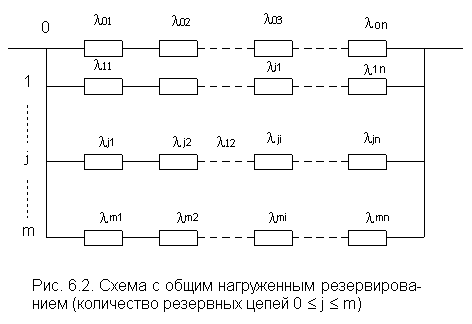 Роздільне навантажене резервування;загальне навантажене резервування;Роздільне ненавантажене резервування;загальне ненавантажене резервування;змішане резервування.18. Що в діагностичній таблиці показує наявність двох однакових строчок?Вказує на невизначеність тестів даною системою;Вказує на надлишковість тестів;Вказує на недостатність тестів;Інший варіант.19. Комплекс заходів, що забезпечує скорочення тривалості технічного обслуговування та економічних затрат цеКонтроль технічного стану РЕА;Організація експлуатації;Організація технічного обслуговування;Забезпечення ремонтопридатності;20. До якої апаратури згідно класифікації за способом використання радіостанції, телевізійні центри, навігаційну апаратуру?Апаратура разової дії;Чергова апаратура.Неперервно працююча;19. Комплекс заходів, що забезпечує скорочення тривалості технічного обслуговування та економічних затрат цеКонтроль технічного стану РЕА;Організація експлуатації;Організація технічного обслуговування;Забезпечення ремонтопридатності;20. До якої апаратури згідно класифікації за способом використання радіостанції, телевізійні центри, навігаційну апаратуру?Апаратура разової дії;Чергова апаратура.Неперервно працююча;